Rodrigo Santelices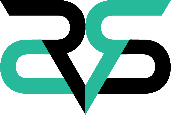 Kirkland, WA  240.506.0833  Rcsantelices@gmail.com  rodrigosantelices.comWeb Developer I am a creative problem solver with a unique flare for originality and.                     Creative and dedicated Developer /Artist / Quality Analyst with hands on experience in game and application development. I take pride in my work and can successfully communicate complex ideas through verbal and visual representation. Eager to work on ambitious projects that push boundaries with a company whose culture can cultivate creativity.Technical Proficiencies – I have a wide range of skills and I am always eager to learn ______Professional Experience – I will continue to strive forward and earn new experience daily… Microsoft, Redmond, WA, August 2017– PresentTechnical AnalystXbox One X Hardware and Software QA.Writing and executing complex test cases.   Testing Backwards Compatibility for the entire Xbox Games Library.Résumé Run, Rockville, MD, November 2016 – July 2017Programmer, Designer and ArtistDesigned an arcade game based on the challenge of finding a job and moving up the corporate ladder.   Résumé Run Online has been played by more than 10,000 players, over 30,000 times on Scirra.com. Résumé Run is available for free on iOS and Google Play Store with over 3,000 downloads.HIVE MIND STUDIOS LLC, Carmel, IN, 2015 – January 2017Co-Founder and DesignerFounded and led an indie game studio with a staff of six graduate students to develop Trap House, a game focused on competitive brawling, using Unity 3D (Game engine).   Released Trap House on Steam after a 7-month production cycle, on target and under budget.Education – My wide range of studies has grown my ability to succeed in various scenarios.Master of Science in Game Design, 2015 (GPA: 3.92) Full Sail University, Winter Park, FLCoursework: Methods & User Experience, Prototyping & Content Creation, Game Usability & Testing, Awards: Valedictorian, Game Design Course AwardBachelor of Arts, Double Major: Studio Art and Communications, 2014 (GPA: 3.6)University of Maryland, College Park, MDCodecademy Credential: Build Front-end Web Apps from ScratchCurrently enrolled in Thinkfull’s Full-Stack Flex Bootcamp Projects & Other work –  Projects allow me to work with talented teams to hone my skills..Cellec Games, June – October 2015. Led a team of 5-8 designers from pre-production to the release of 7 educational titles.Foi Et Joie Volunteer – Volunteered in Haiti creating media to promote donations and educate students. JavaScriptWeb APIsGame Usability and TestingJavaScriptjQueryHTML & CSSAdobe Creative SuiteContent PrototypingMethods & User ExperienceCollaborative DocumentationjQueryHTML & CSS